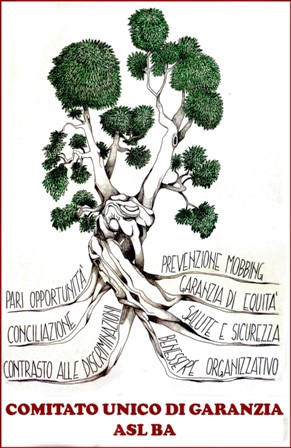 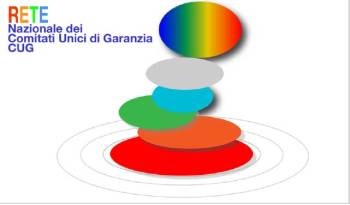 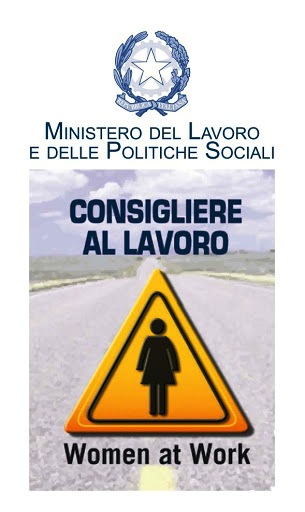                                                                                        Consigliera di Parità Città Metropolitana di BariGiornata internazionale della donna 2021: le donne alla guida della lotta contro la pandemia di COVID-19In occasione della Giornata internazionale della donna 2021, il Parlamento europeo celebra il ruolo cruciale delle donne durante la crisi COVID-19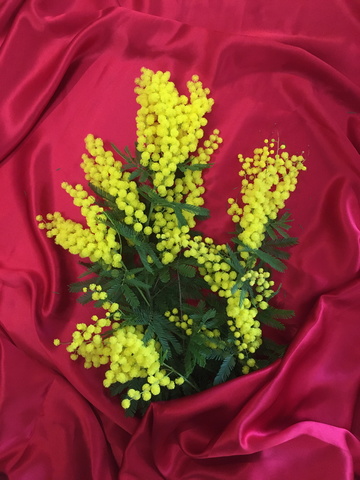 Giornata internazionale della donna 2021100 anni dall'istituzione della Giornata Internazionale dell'Operaia, poi Giornata Internazionale della DonnaLe donne sono in prima linea nella lotta contro la pandemia COVID-19, innanzitutto, nei sistemi scolastico, sanitario e di welfare. Il Parlamento europeo ha, infatti, sottolineato la necessità di affrontare il tema delle pari opportunità e le azioni di contrasto alle disuguaglianze, durante la sessione plenaria che si terrà l’8 marzo, per  celebrare la Giornata internazionale della donna.Per saperne di più sulla lotta del Parlamento per l'uguaglianza di genere
Le donne nella lotta contro la pandemia di COVID-19 in diretta su Facebook
L'8 marzo, la presidente della Commissione per i diritti delle donne e l'uguaglianza di genere Evelyn Regner sarà in diretta su Facebook per rispondere alle tue domande sull'uguaglianza di genere nell'UE e su come la pandemia abbia peggiorato la situazione delle donne.Partecipa alla diretta dell'8 marzo (ore 11:00) - http://epfacebook.eu/qwXxCUG ASL BAProcedura Sportello di Ascolto https://www.sanita.puglia.it/web/asl-bari/comitato-unico-di-garanzia-cug-Sede Ufficio/ Segreteria: Lungomare Starita n° 6  Bari - ex CTO 3° piano Settore FormazioneTel. 080 5842532 - Indirizzo e.mail : cug@asl.bari.itConsigliera di Parità Città Metropolitana di BariPer segnalazioni o richiesta di ascolto: ufficio.parita@provincia.ba.it